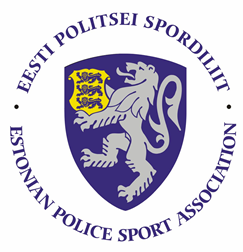 PPA II KEVADOLÜMPIA 2018Sisesõudmise võistluse juhendI. Aeg ja koht
Võistlus toimub 24.mail 2018. a Pärnu Rannastaadionil (Ranna pst 2) algusega kell 12.00.

II. Osalejad
Võistlusel võivad osaleda politseiametnikud, politseiasutustes täis- ja osalise tööajaga töötavad teenistujad, pensionile läinud politseiametnikud ja teenistujad, Sisekaitseakadeemia politsei- ja piirivalvekolledži teenistujad ja kadetid ja abipolitseinikud. Lisaks võivad osaleda võistlusel ka PPA töötajate pereliikmed ja lähedased.
III. Ajakava
12.00-14.00 Eelsõidud
14.30-14:45 Finaalid 

IV. Võistluse kirjeldus ja distantsidVõistlus toimub klassikalisel sõudeergomeetril Concept 2 staatilisel masinal. Võistlusdistantsiks on 500m meestel ja 250m naistel. Eelsõitude 4 paremat aega nii meeste kui ka naiste arvestuses võistlevad finaalis, kus eelsõidu ajad enam ei loe. Paremusjärjestus alates 5. kohast kuni lõpuni pannakse paika eelsõidus sõidetud aegade põhjal. Finaalis sõitjate vahel jagatakse masinad loosi tahtel. V. RegistreerimineOsalejad saavad end registreerida oma spordikoordinaatorite juures (või puhkuste ajal nende asendajate juures) hiljemalt 20.05.2018. a. Ida prefektuur – agur.tehver@politsei.eeLõuna prefektuur – ulvi.jukk@politsei.eeLääne prefektuur – rein.kynnap@politsei.eePõhja prefektuur/PPA osakonnad – anu.asu@politsei.ee Registreerida saab ka kohapeal vastavalt ajakavale. Eelisjärjekorras saavad startida eelregistreerunud sportlased. 
VI. Tulemused ja protestid
Kõik kohapeal tekkinud tehnilised probleemid, küsimused ja protestid lahendab kohtunike kogu. Kohtunike otsused on lõplikud ja edasikaebamisele ei kuulu.VII. Autasustamine Autasustatakse kolme parimat meest ja naist diplomi ja võimaluse korral meenega. 

VIII. Võistluse korraldaja
Mõõduvõtu viib läbi MTÜ Eesti Politsei Spordiliit. Võistluse peakohtunik on Allar Raja. Küsimuste korral võtta ühendust allar.raja@politsei.ee või telefonil 55625883.
Allar RajaAllar.raja@politsei.ee5562 5883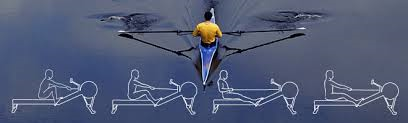 